(Template)School Year 2018 - 2019Economically Disadvantaged ApplicationThis application should be completed even if your student attends a Community Eligibility Provision or Provision School.School:	Grade:	Student Number:  	Student Name:	_____________________________________Signature: I certify that all information provided on this form is true to the best of my knowledge and that all household income is        reported. I understand that this information will impact federal and state funding to the school.Sign Here:	Date: _______________________________Print Name: _____________________________________________________________________________________                                     Qualified                                         Not Qualified              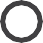  Less than $22,459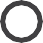  Between  $46,435  and  $54,427 Between  $78,403  and  $86,395 Between  $22,459  and  $30,451 Between  $54,427  and  $62,419 Between  $86,395  and  $94,387 Between  $30,451  and  $38,443 Between  $62,419  and  $70,411 Between  $94,387  and $102,379 Between  $38,443  and  $46,435 Between  $70,411  and  $78,403 Between $102,379 and $110,371 One (1) Five (5) Nine (9) Two (2) Six (6) Ten (10) Three (3) Seven (7) Eleven (11) Four (4) Eight (8) Twelve (12)